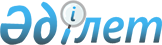 2020-2022 жылдарға арналған аудандық бюджет туралыАқмола облысы Сандықтау аудандық мәслихатының 2019 жылғы 24 желтоқсандағы № 38/1 шешімі. Ақмола облысының Әділет департаментінде 2020 жылғы 16 қаңтарда № 7636 болып тіркелді.
      Қазақстан Республикасының 2008 жылғы 4 желтоқсандағы Бюджет кодексінің 9 бабының 2 тармағына, Қазақстан Республикасының 2001 жылғы 23 қаңтардағы "Қазақстан Республикасындағы жергілікті мемлекеттік басқару және өзін-өзі басқару туралы" Заңының 6 бабы 1 тармағының 1) тармақшасына сәйкес, Сандықтау аудандық мәслихаты ШЕШІМ ҚАБЫЛДАДЫ:
      1. 2020–2022 жылдарға арналған аудандық бюджет тиісінше 1, 2 және 3 қосымшаларға сәйкес, оның ішінде 2020 жылға арналған келесі көлемдерде бекітілсін:
      1) кірістер – 4 544 109,5 мың теңге, оның ішінде:
      салықтық түсімдер – 398 117,5 мың теңге;
      салықтық емес түсімдер – 9 891,9 мың теңге;
      негізгі капиталды сатудан түсетін түсімдер – 23 830,6 мың теңге;
      трансферттер түсімі – 4 112 269,5 мың теңге;
      2) шығындар – 5 022 778,6 мың теңге;
      3) таза бюджеттік кредиттеу – 43 280,3 мың теңге, оның ішінде:
      бюджеттiк кредиттер – 59 066,6 мың теңге;
      бюджеттік кредиттерді өтеу – 15 786,3 мың теңге;
      4) қаржы активтерімен операциялар бойынша сальдо – - 426,0 мың теңге, оның ішінде:
      қаржы активтерін сатып алу – 0,0 мың теңге;
      мемлекеттің қаржы активтерін сатудан түсетін түсімдер – 426,0 мың теңге;
      5) бюджет тапшылығы (профициті) – - 521 523,4 мың теңге;
      6) бюджет тапшылығын қаржыландыру (профицитін пайдалану) – 521 523,4 мың теңге.
      Ескерту. 1-тармақ жаңа редакцияда – Ақмола облысы Сандықтау аудандық мәслихатының 11.12.2020 № 52/1 (01.01.2020 бастап қолданысқа енгізіледі) шешімімен.


      2. Әлеуметтік салық бойынша аудан бюджетіне кірістер бөлу нормативі -100 % екені белгіленсін.
      3. 2020 жылға арналған аудандық бюджетте 4 қосымшаға сәйкес республикалық бюджеттен нысаналы трансферттер және бюджеттік кредиттер қарастырылғаны ескерілсін.
      4. 2020 жылға арналған аудандық бюджетте 5 қосымшаға сәйкес облыстық бюджеттен нысаналы трансферттер қарастырылғаны ескерілсін.
      5. 2020 жылға арналған аудандық бюджетте ауылдық округтерінің және ауылының бюджеттеріне 6 қосымшаға сәйкес нысаналы трансферттер қарастырылғаны ескерілсін.
      6. 2020 жылға арналған аудандық бюджетте облыстық бюджеттен берілетін субвенция көлемі 2 277 906,0 мың теңге сомасында қарастырылғаны ескерілсін.
      7. 2020 жылға арналған аудандық бюджетте облыстық бюджетке 12 082,0 мың теңге сомасында бюджеттік кредиттерді өтеу қарастырылғаны ескерілсін.
      8. 2020 жылға арналған аудандық жергілікті атқарушы органының резерві 0,0 мың теңге сомасында бекітілсін.
      Ескерту. 8-тармақ жаңа редакцияда – Ақмола облысы Сандықтау аудандық мәслихатының 30.09.2020 № 48/1 (01.01.2020 бастап қолданысқа енгізіледі) шешімімен.


      9. Азаматтық қызметшілер болып табылатын және Сандықтау ауданының ауылдық жерде жұмыс істейтін денсаулық сақтау, әлеуметтік қамсыздандыру, білім беру, мәдениет, спорт, ветеринария, орман шаруашылығы саласындағы мамандарға қызметтің осы түрлерімен қалалық жағдайда айналысатын азаматтық қызметшілердің айлықақыларымен және мөлшерлемелерімен салыстырғанда жиырма бес пайызға жоғарылатылған лауазымдық айлықақылар мен тарифтік мөлшерлемелер қарастырылсын.
      10. 2020 жылға арналған аудандық бюджетін атқару процесінде секвестрге жатпайтын аудандық бюджеттік бағдарламалардың тізбесі 7 қосымшаға сәйкес бекітілсін.
      11. 2020 жылға арналған аудандық бюджетте ауылдық округтерінің және ауылының бюджеттеріне аудандық бюджеттен берілетін 176 864,0 мың теңге сомасындағы субвенциялар көлемі көзделген ескерілсін, оның ішінде:
      Балкашин ауылдық округіне 30 870,0 мың теңге;
      Барақпай ауылдық округіне 10 056,0 мың теңге;
      Белгород ауылдық округіне 12 561,0 мың теңге;
      Бірлік ауылдық округіне 10 150,0 мың теңге;
      Васильев ауылдық округіне 11 003,0 мың теңге;
      Веселов ауылдық округіне 10 716,0 мың теңге;
      Жамбыл ауылдық округіне 10 747,0 мың теңге;
      Каменск ауылдық округіне 10 979,0 мың теңге;
      Лесной ауылдық округі не 11 138,0 мың теңге;
      Мәдениет ауылына 12 409,0 мың теңге;
      Максимов ауылдық округіне 11 498,0 мың теңге;
      Новоникольск ауылдық округіне 10 775,0 мың теңге;
      Сандықтау ауылдық округіне 11 596,0 мың теңге;
      Широков ауылдық округіне 12 366,0 мың теңге.
      12. Осы шешім Ақмола облысының Әділет департаментінде мемлекеттік тіркелген күнінен бастап күшіне енеді және 2020 жылдың 1 қаңтарынан бастап қолданысқа енгізіледі.
      "КЕЛІСІЛДІ" 2020 жылға арналған аудандық бюджет
      Ескерту. 1-қосымша жаңа редакцияда – Ақмола облысы Сандықтау аудандық мәслихатының 11.12.2020 № 52/1 (01.01.2020 бастап қолданысқа енгізіледі) шешімімен. 2021 жылға арналған аудандық бюджет 2022 жылға арналған аудандық бюджет
      Ескерту. 3 – қосымша жаңа редакцияда – Ақмола облысы Сандықтау аудандық мәслихатының 10.07.2020 № 45/1 (01.01.2020 бастап қолданысқа енгізіледі) шешімімен. 2020 жылға арналған республикалық бюджеттен берілетін нысаналы трансферттер мен бюджеттік кредиттер
      Ескерту. 4 – қосымша жаңа редакцияда – Ақмола облысы Сандықтау аудандық мәслихатының 11.12.2020 № 52/1 (01.01.2020 бастап қолданысқа енгізіледі) шешімімен. 2020 жылға арналған облыстық бюджеттен нысаналы трансферттер
      Ескерту. 5 – қосымша жаңа редакцияда – Ақмола облысы Сандықтау аудандық мәслихатының 11.12.2020 № 52/1 (01.01.2020 бастап қолданысқа енгізіледі) шешімімен. 2020 жылға арналған ауылдық округтерінің бюджеттеріне нысаналы трансферттер
      Ескерту. 6 – қосымша жаңа редакцияда – Ақмола облысы Сандықтау аудандық мәслихатының 19.11.2020 № 50/1 (01.01.2020 бастап қолданысқа енгізіледі) шешімімен. 2020 жылға арналған аудандық бюджетін атқару процессінде секвестрге жатпайтын аудандық бюджеттік бағдарламалардың тізбесі
					© 2012. Қазақстан Республикасы Әділет министрлігінің «Қазақстан Республикасының Заңнама және құқықтық ақпарат институты» ШЖҚ РМК
				
      Сессия төрағасы

А.Галюк

      Аудандық мәслихатының
хатшысы

С.Клюшников

      Сандықтау ауданының әкімі

А.Үисімбаев
Сандықтау аудандық мәслихатының
2019 жылғы 24 желтоқсандағы
№ 38/1 шешіміне
1 қосымша
Санаты
Санаты
Санаты
Санаты
Сома мың теңге
Сыныбы
Сыныбы
Сыныбы
Сома мың теңге
Кіші сыныбы
Кіші сыныбы
Сома мың теңге
Атауы
Сома мың теңге
1
2
3
4
5
I. Кірістер
4 544 109,5
1
Салықтық түсімдер
398 117,5
01
Табыс салығы
14 654,0
2
Жеке табыс салығы
14 654,0
03
Әлеуметтік салық
215 134,0
1
Әлеуметтік салық
215 134,0
04
Меншікке салынатын салықтар
67 608,0
1
Мүлікке салынатын салықтар
65 312,0
5
Бірыңғай жер салығы
2 296,0
05
Тауарларға, жұмыстарға және қызметтерге салынатын ішкі салықтар
98 209,5
2
Акциздер
1 426,0
3
Табиғи және басқа да ресурстарды пайдаланғаны үшін түсетін түсімдер
90 669,4
4
Кәсіпкерлік және кәсіби қызметті жүргізгені үшін алынатын алымдар
6 113,0
5
Ойын бизнесіне салық
1,1
08
Заңдық маңызы бар әрекеттерді жасағаны және (немесе) оған уәкілеттігі бар мемлекеттік органдар немесе лауазымды адамдар құжаттар бергені үшін алынатын міндетті төлемдер
2 512,0
1
Мемлекеттік баж
2 512,0
2
Салықтық емес түсімдер
9 891,9
01
Мемлекеттік меншіктен түсетін кірістер
5 030,9
1
Мемлекеттік кәсіпорындардың таза кірісі бөлігінің түсімдері
160,9
5
Мемлекет меншігіндегі мүлікті жалға беруден түсетін кірістер
4 853,0
7
Мемлекеттік бюджеттен берілген кредиттер бойынша сыйақылар
17,0
03
Мемлекеттік бюджеттен қаржыландырылатын мемлекеттік мекемелер ұйымдастыратын мемлекеттік сатып алуды өткізуден түсетін ақша түсімдері
13,3
1
Мемлекеттік бюджеттен қаржыландырылатын мемлекеттік мекемелер ұйымдастыратын мемлекеттік сатып алуды өткізуден түсетін ақша түсімдері
13,3
04
Мемлекеттік бюджеттен қаржыландырылатын, сондай-ақ Қазақстан Республикасы Ұлттық Банкінің бюджетінен (шығыстар сметасынан) қамтылатын және қаржыландырылатын мемлекеттік мекемелер салатын айыппұлдар, өсімпұлдар, санкциялар, өндіріп алулар
165,0
1
Мұнай секторы ұйымдарынан және Жәбірленушілерге өтемақы қорына түсетін түсімдерді қоспағанда, мемлекеттік бюджеттен қаржыландырылатын, сондай-ақ Қазақстан Республикасы Ұлттық Банкінің бюджетінен (шығыстар сметасынан) қамтылатын және қаржыландырылатын мемлекеттік мекемелер салатын айыппұлдар, өсімпұлдар, санкциялар, өндіріп алулар
165,0
06
Басқа да салықтық емес түсімдер
4 682,7
1
Басқа да салықтық емес түсімдер
4 682,7
3
Негізгі капиталды сатудан түсетін түсімдер
23 830,6 
01
Мемлекеттік мекемелерге бекітілген мемлекеттік мүлікті сату
2 686,6
1
Мемлекеттік мекемелерге бекітілген мемлекеттік мүлікті сату
2 686,6
03
Жерді және материалдық емес активтерді сату
21 144,0
1
Жерді сату
21 144,0
4
Трансферттер түсімі
4 112 269,5
02
Мемлекеттік басқарудың жоғары тұрған органдарынан түсетін трансферттер
4 112 269,5
2
Облыстық бюджеттен түсетін трансферттер
4 112 269,5
Функционалдық топ
Функционалдық топ
Функционалдық топ
Функционалдық топ
Сома мың теңге
Бюджеттік бағдарламалардың әкімшісі
Бюджеттік бағдарламалардың әкімшісі
Бюджеттік бағдарламалардың әкімшісі
Сома мың теңге
Бағдарлама
Бағдарлама
Сома мың теңге
Атауы
Сома мың теңге
1
2
3
4
5
 II. Шығындар
5 022 778,6
01
Жалпы сипаттағы мемлекеттік қызметтер 
239 405,4
112
Аудан (облыстық маңызы бар қала) мәслихатының аппараты
17 968,0
001
Аудан (облыстық маңызы бар қала) мәслихатының қызметін қамтамасыз ету жөніндегі қызметтер
17 968,0
122
Аудан (облыстық маңызы бар қала) әкімінің аппараты
117 184,5
001
Аудан (облыстық маңызы бар қала) әкімінің қызметін қамтамасыз ету жөніндегі қызметтер
116 954,5
003
Мемлекеттік органның күрделі шығыстары
230,0
458
Ауданның (облыстық маңызы бар қаланың) тұрғын үй-коммуналдық шаруашылығы, жолаушылар көлігі және автомобиль жолдары бөлімі
59 234,6
001
Жергілікті деңгейде тұрғын үй-коммуналдық шаруашылығы, жолаушылар көлігі және автомобиль жолдары саласындағы мемлекеттік саясатты іске асыру жөніндегі қызметтер
13 013,5
113
Төменгі тұрған бюджеттерге берілетін нысаналы ағымдағы трансферттер
46 221,1
459
Ауданның (облыстық маңызы бар қаланың) экономика және қаржы бөлімі
35 192,2
001
Ауданның (облыстық маңызы бар қаланың) экономикалық саясатын қалыптастыру мен дамыту, мемлекеттік жоспарлау, бюджеттік атқару және коммуналдық меншігін басқару саласындағы мемлекеттік саясатты іске асыру жөніндегі қызметтер 
27 827,0
003
Салық салу мақсатында мүлікті бағалауды жүргізу
744,7
010
Жекешелендіру, коммуналдық меншікті басқару, жекешелендіруден кейінгі қызмет және осыған байланысты дауларды реттеу
2 070,5
113
Төменгі тұрған бюджеттерге берілетін нысаналы ағымдағы трансферттер
4 550,0
493
Ауданның (облыстық маңызы бар қаланың) кәсіпкерлік, өнеркәсіп және туризм бөлімі
9 826,1
001
Жергілікті деңгейде кәсіпкерлікті, өнеркәсіпті және туризмді дамыту саласындағы мемлекеттік саясатты іске асыру жөніндегі қызметтер
9 826,1
02
Қорғаныс
9 942,2
122
Аудан (облыстық маңызы бар қала) әкімінің аппараты
9 942,2
005
Жалпыға бірдей әскери міндетті атқару шеңберіндегі іс-шаралар
5 216,0
006
Аудан (облыстық маңызы бар қала) ауқымындағы төтенше жағдайлардың алдын алу және оларды жою
4 426,2
007
Аудандық (қалалық) ауқымдағы дала өрттерінің, сондай-ақ мемлекеттік өртке қарсы қызмет органдары құрылмаған елді мекендерде өрттердің алдын алу және оларды сөндіру жөніндегі іс-шаралар
300,0
03
Қоғамдық тәртіп, қауіпсіздік, құқықтық, сот, қылмыстық-атқару қызметі 
628,0
458
Ауданның (облыстық маңызы бар қаланың) тұрғын үй-коммуналдық шаруашылығы, жолаушылар көлігі және автомобиль жолдары бөлімі
628,0
021
Елді мекендерде жол қозғалысы қауіпсіздігін қамтамасыз ету
628,0
04
Білім беру
2 557 252,7
464
Ауданның (облыстық маңызы бар қаланың) білім бөлімі
2 549 242,78
001
Жергілікті деңгейде білім беру саласындағы мемлекеттік саясатты іске асыру жөніндегі қызметтер
13 234,9
003
Жалпы білім беру
2 057 250,8
005
Ауданның (облыстық маңызы бар қаланың) мемлекеттік білім беру мекемелер үшін оқулықтар мен оқу-әдiстемелiк кешендерді сатып алу және жеткізу
10 800,0
006
Балаларға қосымша білім беру
65 849,0
009
Мектепке дейінгі тәрбие мен оқыту ұйымдарының қызметін қамтамасыз ету
62 951,0
015
Жетім баланы (жетім балаларды) және ата-аналарының қамқорынсыз қалған баланы (балаларды) күтіп-ұстауға қамқоршыларға (қорғаншыларға) ай сайынға ақшалай қаражат төлемі
12 555,0
023
Әдістемелік жұмыс
37 574,7
040
Мектепке дейінгі білім беру ұйымдарында мемлекеттік білім беру тапсырысын іске асыруға
214 120,0
067
Ведомстволық бағыныстағы мемлекеттік мекемелер мен ұйымдардың күрделі шығыстары
74 907,3
472
Ауданның (облыстық маңызы бар қаланың) құрылыс, сәулет және қала құрылысы бөлімі
8 010,0
022
Бастауыш, негізгі орта және жалпы орта білім беру объектілерін салу және реконструкциялау
8 010,0
06
Әлеуметтiк көмек және әлеуметтiк қамсыздандыру
270 463,7
451
Ауданның (облыстық маңызы бар қаланың) жұмыспен қамту және әлеуметтік бағдарламалар бөлімі
235 958,9
001
Жергілікті деңгейде халық үшін әлеуметтік бағдарламаларды жұмыспен қамтуды қамтамасыз етуді іске асыру саласындағы мемлекеттік саясатты іске асыру жөніндегі қызметтер 
23 245,1
002
Жұмыспен қамту бағдарламасы
68 593,0
005
Мемлекеттiк атаулы әлеуметтік көмек
60 766,4
006
Тұрғын үйге көмек көрсету
53,7
007
Жергілікті өкілетті органдардың шешімі бойынша мұқтаж азаматтардың жекелеген топтарына әлеуметтік көмек
22 377,9
010
Үйден тәрбиеленіп оқытылатын мүгедек балаларды материалдық қамтамасыз ету
421,5
011
Жәрдемақыларды және басқа да әлеуметтік төлемдерді есептеу, төлеу мен жеткізу бойынша қызметтерге ақы төлеу
644,8
014
Мұқтаж азаматтарға үйде әлеуметтік көмек көрсету
16 732,2
017
Оңалтудың жеке бағдарламасына сәйкес мұқтаж мүгедектердi мiндеттi гигиеналық құралдармен қамтамасыз ету, қозғалуға қиындығы бар бірінші топтағы мүгедектерге жеке көмекшінің және есту бойынша мүгедектерге қолмен көрсететiн тіл маманының қызметтерін ұсыну
4 944,2
023
Жұмыспен қамту орталықтарының қызметін қамтамасыз ету
33 506,1
050
Қазақстан Республиқасында мүгедектердің құқықтарын қамтамасыз етуге және өмір сүру сапасын жақсарту 
4 674,0
464
Ауданның (облыстық маңызы бар қаланың) білім бөлімі
34 504,8
030
Патронат тәрбиешілерге берілген баланы (балаларды) асырап бағу 
28 195,5
031
Жетім балаларды және ата-аналарының қамқорынсыз қалған, отбасылық үлгідегі балалар үйлері мен асыраушы отбасыларындағы балаларды мемлекеттік қолдау
6 309,3
07
Тұрғын үй-коммуналдық шаруашылық
226 112,8
451
Ауданның (облыстық маңызы бар қаланың) жұмыспен қамту және әлеуметтік бағдарламалар бөлімі
31 050,0
070
Қазақстан Республикасында төтенше жағдай режимінде коммуналдық қызметтерге ақы төлеу бойынша халықтың төлемдерін өтеу
31 050,0
458
Ауданның (облыстық маңызы бар қаланың) тұрғын үй-коммуналдық шаруашылығы, жолаушылар көлігі және автомобиль жолдары бөлімі
74 949,1
003
Мемлекеттік тұрғын үй қорын сақтауды ұйымдастыру
8 931,4
012
Сумен жабдықтау және су бұру жүйесінің жұмыс істеуі
8 006,2
016
Елді мекендердің санитариясын қамтамасыз ету
2 995,0
026
Ауданның (облыстық маңызы бар қаланың) коммуналдық меншігіндегі жылу жүйелерін қолдануды ұйымдастыру
55 016,5
472
Ауданның (облыстық маңызы бар қаланың) құрылыс, сәулет және қала құрылысы бөлімі
120 113,7
003
Коммуналдық тұрғын үй қорының тұрғын үйін жобалау және (немесе) салу, реконструкциялау
88 514,0
004
Инженерлік-коммуникациялық инфрақұрылымды жобалау, дамыту және (немесе) жайластыру
2 997,8
058
Елді мекендердегі сумен жабдықтау және су бұру жүйелерін дамыту
27 606,9
098
Коммуналдық тұрғын үй қорының тұрғын үйлерін сатып алу
995,0
08
Мәдениет, спорт, туризм және ақпараттық кеңістік
556 911,6
455
Ауданның (облыстық маңызы бар қаланың) мәдениет және тілдерді дамыту бөлімі
526 742,3
001
Жергілікті деңгейде тілдерді және мәдениетті дамыту саласындағы мемлекеттік саясатты іске асыру жөніндегі қызметтер
8 588,6
003
Мәдени-демалыс жұмысын қолдау
357 304,7
006
Аудандық (қалалық) кітапханалардың жұмыс істеуі 
55 812,8
007
Мемлекеттік тілді және Қазақстан халқының басқа да тілдерін дамыту
3 697,0
009
Тарихи-мәдени мұра ескерткіштерін сақтауды және оларға қол жетімділікті қамтамасыз ету
7 609,7
032
Ведомстволық бағыныстағы мемлекеттік мекемелер мен ұйымдардың күрделі шығыстары
93 729,5
456
Ауданның (облыстық маңызы бар қаланың) ішкі саясат бөлімі
20 960,1
001
Жергілікті деңгейде ақпарат, мемлекеттілікті нығайту және азаматтардың әлеуметтік сенімділігін қалыптастыру саласында мемлекеттік саясатты іске асыру жөніндегі қызметтер
14 500,1
002
Мемлекеттік ақпараттық саясат жүргізу жөніндегі қызметтер
6 048,0
003
Жастар саясаты саласында іс-шараларды іске асыру 
412,0
465
Ауданның (облыстық маңызы бар қаланың) дене шынықтыру және спорт бөлімі
9 202,8
001
Жергілікті деңгейде дене шынықтыру және спорт саласындағы мемлекеттік саясатты іске асыру жөніндегі қызметтер
5 849,2
006
Аудандық (облыстық маңызы бар қалалық) деңгейде спорттық жарыстар өткізу
286,5
007
Әртүрлі спорт түрлері бойынша аудан (облыстық маңызы бар қала) құрама командаларының мүшелерін дайындау және олардың облыстық спорт жарыстарына қатысуы
3 067,1
472
Ауданның (облыстық маңызы бар қаланың) құрылыс, сәулет және қала құрылысы бөлімі
6,4
008
Спорт объектілерін дамыту
0,4
011
Мәдениет объектілерін дамыту
6,0
10
Ауыл, су, орман, балық шаруашылығы, ерекше қорғалатын табиғи аумақтар, қоршаған ортаны және жануарлар дүниесін қорғау, жер қатынастары
51 640,4
459
Ауданның (облыстық маңызы бар қаланың) экономика және қаржы бөлімі
8 230,7
099
Мамандарға әлеуметтік қолдау көрсету жөніндегі шараларды іске асыру
8 230,7
462
Ауданның (облыстық маңызы бар қаланың) ауыл шаруашылығы бөлімі
15 934,7
001
Жергілікті деңгейде ауыл шаруашылығы саласындағы мемлекеттік саясатты іске асыру жөніндегі қызметтер
15 934,7
463
Ауданның (облыстық маңызы бар қаланың) жер қатынастары бөлімі
20 315,8
001
Аудан (облыстық маңызы бар қала) аумағында жер қатынастарын реттеу саласындағы мемлекеттік саясатты іске асыру жөніндегі қызметтер
12 036,8
003
Елдi мекендердi жер-шаруашылық орналастыру
4 816,0
004
Жерді аймақтарға бөлу жөніндегі жұмыстарды ұйымдастыру
1 643,0
006
Аудандардың, облыстық маңызы бар, аудандық маңызы бар қалалардың, кенттердiң, ауылдардың, ауылдық округтердiң шекарасын белгiлеу кезiнде жүргiзiлетiн жерге орналастыру
1 820,0
473
Ауданның (облыстық маңызы бар қаланың) ветеринария бөлімі
7 159,2
001
Жергілікті деңгейде ветеринария саласындағы мемлекеттік саясатты іске асыру жөніндегі қызметтер
5 858,2
007
Қаңғыбас иттер мен мысықтарды аулауды және жоюды ұйымдастыру
130,0
010
Ауыл шаруашылығы жануарларын сәйкестендіру жөніндегі іс-шараларды өткізу
1 171,0
11
Өнеркәсіп, сәулет, қала құрылысы және құрылыс қызметі 
24 119,4
472
Ауданның (облыстық маңызы бар қаланың) құрылыс, сәулет және қала құрылысы бөлімі
24 119,4
001
Жергілікті деңгейде құрылыс, сәулет және қала құрылысы саласындағы мемлекеттік саясатты іске асыру жөніндегі қызметтер
17 387,4
013
Аудан аумағында қала құрылысын дамытудың кешенді схемаларын, аудандық (облыстық) маңызы бар қалалардың, кенттердің және өзге де ауылдық елді мекендердің бас жоспарларын әзірлеу
6 732,0
12
Көлік және коммуникация
80 502,7
458
Ауданның (облыстық маңызы бар қаланың) тұрғын үй-коммуналдық шаруашылығы, жолаушылар көлігі және автомобиль жолдары бөлімі
80 502,7
023
Автомобиль жолдарының жұмыс істеуін қамтамасыз ету
74 901,1
045
Аудандық маңызы бар автомобиль жолдарын және елді-мекендердің көшелерін күрделі және орташа жөндеу
5 601,6
13
Басқалар
827 048,0
458
Ауданның (облыстық маңызы бар қаланың) тұрғын үй-коммуналдық шаруашылығы, жолаушылар көлігі және автомобиль жолдары бөлімі
319 511,2
062
"Ауыл-Ел бесігі" жобасы шеңберінде ауылдық елді мекендердегі әлеуметтік және инженерлік инфрақұрылым бойынша іс-шараларды іске асыру
319 511,2
459
Ауданның (облыстық маңызы бар қаланың) экономика және қаржы бөлімі
0,0
012
Ауданның (облыстық маңызы бар қаланың) жергілікті атқарушы органының резерві
0,0
464
Ауданның (облыстық маңызы бар қаланың) білім бөлімі
507 536,8
077
"Ауыл-Ел бесігі" жобасы шеңберінде ауылдық елді мекендердегі әлеуметтік және инженерлік инфрақұрылым бойынша іс-шараларды іске асыру
507 536,8
14
Борышқа қызмет көрсету
17,0
459
Ауданның (облыстық маңызы бар қаланың) экономика және қаржы бөлімі
17,0
021
Жергілікті атқарушы органдардың облыстық бюджеттен қарыздар бойынша сыйақылар мен өзге де төлемдерді төлеу бойынша борышына қызмет көрсету
17,0
15
Трансферттер
178 734,7
459
Ауданның (облыстық маңызы бар қаланың) экономика және қаржы бөлімі
178 734,7
006
Пайдаланылмаған (толық пайдаланылмаған) нысаналы трансферттерді қайтару
1 870,6
038
Субвенциялар
176 864,0
054
Қазақстан Республикасының Ұлттық қорынан берілетін нысаналы трансферт есебінен республикалық бюджеттен бөлінген пайдаланылмаған (түгел пайдаланылмаған) нысаналы трансферттердің сомасын қайтару
0,1
III. Таза бюджеттік кредиттеу
43 280,3
Бюджеттік кредиттер
59 066,6
06
Әлеуметтiк көмек және әлеуметтiк қамсыздандыру
19 301,6
458
Ауданның (облыстық маңызы бар қаланың) тұрғын үй-коммуналдық шаруашылығы, жолаушылар көлігі және автомобиль жолдары бөлімі
19 301,6
088
Жұмыспен қамту жол картасы шеңберінде шараларды қаржыландыру үшін аудандық маңызы бар қаланы, ауылдың, кенттін, ауылдық округтің бюджеттеріне кредит беру
19 301,6
10
Ауыл, су, орман, балық шаруашылығы, ерекше қорғалатын табиғи аумақтар, қоршаған ортаны және жануарлар дүниесін қорғау, жер қатынастары
39 765,0
459
Ауданның (облыстық маңызы бар қаланың) экономика және қаржы бөлімі
39 765,0
018
Мамандарды әлеуметтік қолдау шараларын іске асыру үшін бюджеттік кредиттер
39 765,0
5
Бюджеттік кредиттерді өтеу
15 786,3
01
Бюджеттік кредиттерді өтеу
15 786,3
1
Мемлекеттік бюджеттен берілген бюджеттік кредиттерді өтеу
15 786,3
IV. Қаржы активтерімен операциялар бойынша сальдо 
- 426,0
Қаржы активтерін сатып алу
0,0
6
Мемлекеттің қаржы активтерін сатудан түсетін түсімдер
426,0
01
Мемлекеттің қаржы активтерін сатудан түсетін түсімдер
426,0
1
Қаржы активтерін ел ішінде сатудан түсетін түсімдер
426,0
V. Бюджет тапшылығы (профициті)
-521 523,4
VI. Бюджет тапшылығын қаржыландыру (профицитін пайдалану) 
521 523,4
7
Қарыздар түсімдері
525 122,5
01
Мемлекеттік ішкі қарыздар
525 122,5
2
Қарыз алу келісім-шарттары
525 122,5
16
Қарыздарды өтеу
15 786,3
459
Ауданның (облыстық маңызы бар қаланың) экономика және қаржы бөлімі
15 786,3
005
Жергілікті атқарушы органның жоғары тұрған бюджет алдындағы борышын өтеу
15 786,3
8
Бюджет қаражатының пайдаланылатын қалдықтары
12 187,2
01
Бюджет қаражаты қалдықтары
12 187,2
1
Бюджет қаражатының бос қалдықтары
12 187,2Сандықтау аудандық мәслихатының
2019 жылғы 24 желтоқсандағы
№ 38/1 шешіміне
2 қосымша
Санаты
Санаты
Санаты
Санаты
Сома
мың теңге
Сыныбы
Сыныбы
Сыныбы
Сома
мың теңге
Кіші сыныбы
Кіші сыныбы
Сома
мың теңге
Атауы
Сома
мың теңге
1
2
3
4
5
I. Кірістер
2 675 201,0
1
Салықтық түсімдер
456 488,0
01
Табыс салығы
5 065,0
2
Жеке табыс салығы
5 065,0
03
Әлеуметтік салық
246 777,0
1
Әлеуметтік салық
246 777,0
04
Меншікке салынатын салықтар
75 776,0
1
Мүлікке салынатын салықтар
75 776,0
05
Тауарларға, жұмыстарға және қызметтерге салынатын ішкі салықтар
125 351,0
2
Акциздер
1 107,0
3
Табиғи және басқа да ресурстарды пайдаланғаны үшін түсетін түсімдер
115 769,0
4
Кәсіпкерлік және кәсіби қызметті жүргізгені үшін алынатын алымдар
8 475,0
08
Заңдық маңызы бар әрекеттерді жасағаны және (немесе) оған уәкілеттігі бар мемлекеттік органдар немесе лауазымды адамдар құжаттар бергені үшін алынатын міндетті төлемдер
3 519,0
1
Мемлекеттік баж
3 519,0
2
Салықтық емес түсімдер
8 017,0
01
Мемлекеттік меншіктен түсетін кірістер
8 017,0
5
Мемлекет меншігіндегі мүлікті жалға беруден түсетін кірістер
8 000,0
7
Мемлекеттік бюджеттен берілген кредиттер бойынша сыйақылар
17,0
3
Негізгі капиталды сатудан түсетін түсімдер
12 712,0
01
Мемлекеттік мекемелерге бекітілген мемлекеттік мүлікті сату
1 412,0
1
Мемлекеттік мекемелерге бекітілген мемлекеттік мүлікті сату
1 412,0
03
Жерді және материалдық емес активтерді сату
11 300,0
1
Жерді сату
11 300,0
4
Трансферттер түсімі
2 197 984,0
02
Мемлекеттік басқарудың жоғары тұрған органдарынан түсетін трансферттер
2 197 984,0
2
Облыстық бюджеттен түсетін трансферттер
2 197 984,0
Функционалдық топ
Функционалдық топ
Функционалдық топ
Функционалдық топ
Сома
Бюджеттік бағдарламалардың әкімшісі
Бюджеттік бағдарламалардың әкімшісі
Бюджеттік бағдарламалардың әкімшісі
Сома
Бағдарлама
Бағдарлама
Сома
Атауы
Сома
1
2
3
4
5
II. Шығындар
2 675 201,0
01
Жалпы сипаттағы мемлекеттік қызметтер 
190 628,0
112
Аудан (облыстық маңызы бар қала) мәслихатының аппараты
17 868,0
001
Аудан (облыстық маңызы бар қала) мәслихатының қызметін қамтамасыз ету жөніндегі қызметтер
17 868,0
122
Аудан (облыстық маңызы бар қала) әкімінің аппараты
119 094,0
001
Аудан (облыстық маңызы бар қала) әкімінің қызметін қамтамасыз ету жөніндегі қызметтер
119 094,0
458
Ауданның (облыстық маңызы бар қаланың) тұрғын үй-коммуналдық шаруашылығы, жолаушылар көлігі және автомобиль жолдары бөлімі
12 756,0
001
Жергілікті деңгейде тұрғын үй-коммуналдық шаруашылығы, жолаушылар көлігі және автомобиль жолдары саласындағы мемлекеттік саясатты іске асыру жөніндегі қызметтер
12 756,0
459
Ауданның (облыстық маңызы бар қаланың) экономика және қаржы бөлімі
30 915,0
001
Ауданның (облыстық маңызы бар қаланың) экономикалық саясатын қалыптастыру мен дамыту, мемлекеттік жоспарлау, бюджеттік атқару және коммуналдық меншігін басқару саласындағы мемлекеттік саясатты іске асыру жөніндегі қызметтер 
27 822,0
003
Салық салу мақсатында мүлікті бағалауды жүргізу
753,0
010
Жекешелендіру, коммуналдық меншікті басқару, жекешелендіруден кейінгі қызмет және осыған байланысты дауларды реттеу
2 340,0
493
Ауданның (облыстық маңызы бар қаланың) кәсіпкерлік, өнеркәсіп және туризм бөлімі
9 995,0
001
Жергілікті деңгейде кәсіпкерлікті, өнеркәсіпті және туризмді дамыту саласындағы мемлекеттік саясатты іске асыру жөніндегі қызметтер
9 995,0
02
Қорғаныс
9 986,0
122
Аудан (облыстық маңызы бар қала) әкімінің аппараты
9 986,0
005
Жалпыға бірдей әскери міндетті атқару шеңберіндегі іс-шаралар
4 572,0
006
Аудан (облыстық маңызы бар қала) ауқымындағы төтенше жағдайлардың алдын алу және оларды жою
5 114,0
007
Аудандық (қалалық) ауқымдағы дала өрттерінің, сондай-ақ мемлекеттік өртке қарсы қызмет органдары құрылмаған елді мекендерде өрттердің алдын алу және оларды сөндіру жөніндегі іс-шаралар
300,0
03
Қоғамдық тәртіп, қауіпсіздік, құқықтық, сот, қылмыстық-атқару қызметі 
628,0
458
Ауданның (облыстық маңызы бар қаланың) тұрғын үй-коммуналдық шаруашылығы, жолаушылар көлігі және автомобиль жолдары бөлімі
628,0
021
Елді мекендерде жол қозғалысы қауіпсіздігін қамтамасыз ету
628,0
04
Білім беру
1 780 070,0
464
Ауданның (облыстық маңызы бар қаланың) білім бөлімі
1 774 792,0
001
Жергілікті деңгейде білім беру саласындағы мемлекеттік саясатты іске асыру жөніндегі қызметтер
13 244,0
003
Жалпы білім беру
1 376 919,0
005
Ауданның (облыстық маңызы бар қаланың) мемлекеттік білім беру мекемелер үшін оқулықтар мен оқу-әдiстемелiк кешендерді сатып алу және жеткізу
10 800,0
006
Балаларға қосымша білім беру
58 081,0
009
Мектепке дейінгі тәрбие мен оқыту ұйымдарының қызметін қамтамасыз ету
55 548,0
015
Жетім баланы (жетім балаларды) және ата-аналарының қамқорынсыз қалған баланы (балаларды) күтіп-ұстауға қамқоршыларға (қорғаншыларға) ай сайынға ақшалай қаражат төлемі
12 126,0
023
Әдістемелік жұмыс
38 707,0
040
Мектепке дейінгі білім беру ұйымдарында мемлекеттік білім беру тапсырысын іске асыруға
203 727,0
067
Ведомстволық бағыныстағы мемлекеттік мекемелерінің және ұйымдарының күрделі шығыстары
5 640,0
472
Ауданның (облыстық маңызы бар қаланың) құрылыс, сәулет және қала құрылысы бөлімі
5 278,0
022
Бастауыш, негізгі орта және жалпы орта білім беру объектілерін салу және реконструкциялау
5 278,0
06
Әлеуметтiк көмек және әлеуметтiк қамсыздандыру
134 864,0
451
Ауданның (облыстық маңызы бар қаланың) жұмыспен қамту және әлеуметтік бағдарламалар бөлімі
104 391,0
001
Жергілікті деңгейде халық үшін әлеуметтік бағдарламаларды жұмыспен қамтуды қамтамасыз етуді іске асыру саласындағы мемлекеттік саясатты іске асыру жөніндегі қызметтер 
25 260,0
002
Жұмыспен қамту бағдарламасы
9 513,0
005
Мемлекеттiк атаулы әлеуметтік көмек
3 404,0
006
Тұрғын үйге көмек көрсету
441,0
007
Жергілікті өкілетті органдардың шешімі бойынша мұқтаж азаматтардың жекелеген топтарына әлеуметтік көмек
25 331,0
010
Үйден тәрбиеленіп оқытылатын мүгедек балаларды материалдық қамтамасыз ету
501,0
011
Жәрдемақыларды және басқа да әлеуметтік төлемдерді есептеу, төлеу мен жеткізу бойынша қызметтерге ақы төлеу
1 796,0
014
Мұқтаж азаматтарға үйде әлеуметтік көмек көрсету
13 843,0
017
Мүгедектерді оңалту жеке бағдарламасына сәйкес, мұқтаж мүгедектерді міндетті гигиеналық құралдармен, және ымдау тілі мамандарының қызмет көрсетуін, жеке көмекшілермен қамтамасыз ету
4 480,0
023
Жұмыспен қамту орталықтарының қызметін қамтамасыз ету
19 822,0
464
Ауданның (облыстық маңызы бар қаланың) білім бөлімі
30 473,0
030
Патронат тәрбиешілерге берілген баланы (балаларды) асырап бағу 
24 793,0
031
Жетім балаларды және ата-аналарының қамқорынсыз қалған, отбасылық үлгідегі балалар үйлері мен асыраушы отбасыларындағы балаларды мемлекеттік қолдау
5 680,0
07
Тұрғын үй-коммуналдық шаруашылық
42 563,0
472
Ауданның (облыстық маңызы бар қаланың) құрылыс, сәулет және қала құрылысы бөлімі
1 150,0
003
Коммуналдық тұрғын үй қорының тұрғын үйін жобалау және (немесе) салу, реконструкциялау
50,0
004
Инженерлік-коммуникациялық инфрақұрылымды жобалау, дамыту және (немесе) жайластыру
1 100,0
458
Ауданның (облыстық маңызы бар қаланың) тұрғын үй-коммуналдық шаруашылығы, жолаушылар көлігі және автомобиль жолдары бөлімі
21 337,0
012
Сумен жабдықтау және су бұру жүйесінің жұмыс істеуі
7 973,0
016
Елді мекендердің санитариясын қамтамасыз ету
3 345,0
026
Жұмыспен қамту 2020 жол картасы бойынша қалаларды және ауылдық елді мекендерді дамыту шеңберінде объектілерді жөндеу
10 019,0
472
Ауданның (облыстық маңызы бар қаланың) құрылыс, сәулет және қала құрылысы бөлімі
20 076,0
058
Елді мекендердегі сумен жабдықтау және су бұру жүйелерін дамыту
20 076,0
08
Мәдениет, спорт, туризм және ақпараттық кеңістік
276 618,0
455
Ауданның (облыстық маңызы бар қаланың) мәдениет және тілдерді дамыту бөлімі
239 304,0
001
Жергілікті деңгейде тілдерді және мәдениетті дамыту саласындағы мемлекеттік саясатты іске асыру жөніндегі қызметтер
8 864,0
003
Мәдени-демалыс жұмысын қолдау
193 887,0
006
Аудандық (қалалық) кітапханалардың жұмыс істеуі 
29 674,0
009
Тарихи-мәдени мұра ескерткіштерін сақтауды және оларға қол жетімділікті қамтамасыз ету
6 879,0
456
Ауданның (облыстық маңызы бар қаланың) ішкі саясат бөлімі
21 308,0
001
Жергілікті деңгейде ақпарат, мемлекеттілікті нығайту және азаматтардың әлеуметтік сенімділігін қалыптастыру саласында мемлекеттік саясатты іске асыру жөніндегі қызметтер
14 088,0
002
Мемлекеттік ақпараттық саясат жүргізу жөніндегі қызметтер
7 220,0
465
Ауданның (облыстық маңызы бар қаланың) дене шынықтыру және спорт бөлімі
16 006,0
001
Жергілікті деңгейде дене шынықтыру және спорт саласындағы мемлекеттік саясатты іске асыру жөніндегі қызметтер
6 197,0
006
Аудандық (облыстық маңызы бар қалалық) деңгейде спорттық жарыстар өткізу
2 106,0
007
Әртүрлі спорт түрлері бойынша аудан (облыстық маңызы бар қала) құрама командаларының мүшелерін дайындау және олардың облыстық спорт жарыстарына қатысуы
7 703,0
10
Ауыл, су, орман, балық шаруашылығы, ерекше қорғалатын табиғи аумақтар, қоршаған ортаны және жануарлар дүниесін қорғау, жер қатынастары
69 357,0
459
Ауданның (облыстық маңызы бар қаланың) экономика және қаржы бөлімі
9 965,0
099
Мамандардың әлеуметтік көмек көрсетуі жөніндегі шараларды іске асыру
9 965,0
462
Ауданның (облыстық маңызы бар қаланың) ауыл шаруашылығы бөлімі
16 664,0
001
Жергілікті деңгейде ауыл шаруашылығы саласындағы мемлекеттік саясатты іске асыру жөніндегі қызметтер
16 664,0
463
Ауданның (облыстық маңызы бар қаланың) жер қатынастары бөлімі
29 408,0
001
Аудан (облыстық маңызы бар қала) аумағында жер қатынастарын реттеу саласындағы мемлекеттік саясатты іске асыру жөніндегі қызметтер
12 358,0
003
Елдi мекендердi жер-шаруашылық орналастыру
5 100,0
006
Аудандардың, облыстық маңызы бар, аудандық маңызы бар қалалардың, кенттердiң, ауылдардың, ауылдық округтердiң шекарасын белгiлеу кезiнде жүргiзiлетiн жерге орналастыру
11 950,0
473
Ауданның (облыстық маңызы бар қаланың) ветеринария бөлімі
13 320,0
001
Жергілікті деңгейде ветеринария саласындағы мемлекеттік саясатты іске асыру жөніндегі қызметтер
12 535,0
007
Қаңғыбас иттер мен мысықтарды аулауды және жоюды ұйымдастыру
785,0
11
Өнеркәсіп, сәулет, қала құрылысы және құрылыс қызметі 
11 329,0
472
Ауданның (облыстық маңызы бар қаланың) құрылыс, сәулет және қала құрылысы бөлімі
11 329,0
001
Жергілікті деңгейде құрылыс, сәулет және қала құрылысы саласындағы мемлекеттік саясатты іске асыру жөніндегі қызметтер
11 329,0
12
Көлік және коммуникация
17 318,0
458
Ауданның (облыстық маңызы бар қаланың) тұрғын үй-коммуналдық шаруашылығы, жолаушылар көлігі және автомобиль жолдары бөлімі
17 318,0
023
Автомобиль жолдарының жұмыс істеуін қамтамасыз ету
17 318,0
13
Басқалар
9 460,0
459
Ауданның (облыстық маңызы бар қаланың) экономика және қаржы бөлімі
9 460,0
012
Ауданның (облыстық маңызы бар қаланың) жергілікті атқарушы органының резерві
9 460,0
15
Трансферттер
132 380,0
459
Ауданның (облыстық маңызы бар қаланың) экономика және қаржы бөлімі
132 380,0
038
Субвенциялар
132 380,0
III. Таза бюджеттік кредиттеу
0,0
IV. Қаржы активтерімен операциялар бойынша сальдо 
0,0
V. Бюджет тапшылығы (профициті)
0,0
VI. Бюджет тапшылығын қаржыландыру (профицитін пайдалану) 
0,0Сандықтау аудандық мәслихатының
2019 жылғы 24 желтоқсандағы
№ 38/1 шешіміне
3 қосымша
Санаты
Санаты
Санаты
Санаты
Сома мың теңге
Сыныбы
Сыныбы
Сыныбы
Сома мың теңге
Кіші сыныбы
Кіші сыныбы
Сома мың теңге
Атауы
Сома мың теңге
1
2
3
4
5
I. Кірістер
3 792 802,0
1
Салықтық түсімдер
479 363,0
01
Табыс салығы
5 267,0
2
Жеке табыс салығы
5 267,0
03
Әлеуметтік салық
261 264,0
1
Әлеуметтік салық
261 264,0
04
Меншікке салынатын салықтар
78 807,0
1
Мүлікке салынатын салықтар
78 807,0
05
Тауарларға, жұмыстарға және қызметтерге салынатын ішкі салықтар
130 365,0
2
Акциздер
1 151,0
3
Табиғи және басқа да ресурстарды пайдаланғаны үшін түсетін түсімдер
120 400,0
4
Кәсіпкерлік және кәсіби қызметті жүргізгені үшін алынатын алымдар
8 814,0
08
Заңдық маңызы бар әрекеттерді жасағаны және (немесе) оған уәкілеттігі бар мемлекеттік органдар немесе лауазымды адамдар құжаттар бергені үшін алынатын міндетті төлемдер
3 660,0
1
Мемлекеттік баж
3 660,0
2
Салықтық емес түсімдер
8 338,0
01
Мемлекеттік меншіктен түсетін кірістер
8 338,0
5
Мемлекет меншігіндегі мүлікті жалға беруден түсетін кірістер
8 320,0
7
Мемлекеттік бюджеттен берілген кредиттер бойынша сыйақылар
18,0
3
Негізгі капиталды сатудан түсетін түсімдер
13 221,0
01
Мемлекеттік мекемелерге бекітілген мемлекеттік мүлікті сату
1 469,0
1
Мемлекеттік мекемелерге бекітілген мемлекеттік мүлікті сату
1 469,0
03
Жерді және материалдық емес активтерді сату
11 752,0
1
Жерді сату
11 752,0
4
Трансферттер түсімі
3 291 880,0
02
Мемлекеттік басқарудың жоғары тұрған органдарынан түсетін трансферттер
3 291 880,0
2
Облыстық бюджеттен түсетін трансферттер
3 291 880,0
Функционалдық топ
Функционалдық топ
Функционалдық топ
Функционалдық топ
Сома мың теңге
Бюджеттік бағдарламалардың әкімшісі 
Бюджеттік бағдарламалардың әкімшісі 
Бюджеттік бағдарламалардың әкімшісі 
Сома мың теңге
Бағдарлама
Бағдарлама
Сома мың теңге
Атауы
Сома мың теңге
1
2
3
4
5
II. Шығындар
3 792 802,0
01
Жалпы сипаттағы мемлекеттік қызметтер 
190 628,0
112
Аудан (облыстық маңызы бар қала) мәслихатының аппараты
17 868,0
001
Аудан (облыстық маңызы бар қала) мәслихатының қызметін қамтамасыз ету жөніндегі қызметтер
17 868,0
122
Аудан (облыстық маңызы бар қала) әкімінің аппараты
119 094,0
001
Аудан (облыстық маңызы бар қала) әкімінің қызметін қамтамасыз ету жөніндегі қызметтер
119 094,0
458
Ауданның (облыстық маңызы бар қаланың) тұрғын үй-коммуналдық шаруашылығы, жолаушылар көлігі және автомобиль жолдары бөлімі
12 756,0
001
Жергілікті деңгейде тұрғын үй-коммуналдық шаруашылығы, жолаушылар көлігі және автомобиль жолдары саласындағы мемлекеттік саясатты іске асыру жөніндегі қызметтер
12 756,0
459
Ауданның (облыстық маңызы бар қаланың) экономика және қаржы бөлімі
30 915,0
001
Ауданның (облыстық маңызы бар қаланың) экономикалық саясаттын қалыптастыру мен дамыту, мемлекеттік жоспарлау, бюджеттік атқару және коммуналдық меншігін басқару саласындағы мемлекеттік саясатты іске асыру жөніндегі қызметтер 
27 822,0
003
Салық салу мақсатында мүлікті бағалауды жүргізу
753,0
010
Жекешелендіру, коммуналдық меншікті басқару, жекешелендіруден кейінгі қызмет және осыған байланысты дауларды реттеу
2 340,0
493
Ауданның (облыстық маңызы бар қаланың) кәсіпкерлік, өнеркәсіп және туризм бөлімі
9 995,0
001
Жергілікті деңгейде кәсіпкерлікті, өнеркәсіпті және туризмді дамыту саласындағы мемлекеттік саясатты іске асыру жөніндегі қызметтер
9 995,0
02
Қорғаныс
10 986,0
122
Аудан (облыстық маңызы бар қала) әкімінің аппараты
10 986,0
005
Жалпыға бірдей әскери міндетті атқару шеңберіндегі іс-шаралар
4 572,0
006
Аудан (облыстық маңызы бар қала) ауқымындағы төтенше жағдайлардың алдын алу және оларды жою
6 114,0
007
Аудандық (қалалық) ауқымдағы дала өрттерінің, сондай-ақ мемлекеттік өртке қарсы қызмет органдары құрылмаған елді мекендерде өрттердің алдын алу және оларды сөндіру жөніндегі іс-шаралар
300,0
03
Қоғамдық тәртіп, қауіпсіздік, құқықтық, сот, қылмыстық-атқару қызметі 
628,0
458
Ауданның (облыстық маңызы бар қаланың) тұрғын үй-коммуналдық шаруашылығы, жолаушылар көлігі және автомобиль жолдары бөлімі
628,0
021
Елді мекендерде жол қозғалысы қауіпсіздігін қамтамасыз ету
628,0
04
Білім беру
1 780 070,0
464
Ауданның (облыстық маңызы бар қаланың) білім бөлімі
1 774 792,0
001
Жергілікті деңгейде білім беру саласындағы мемлекеттік саясатты іске асыру жөніндегі қызметтер
13 244,0
003
Жалпы білім беру
1 376 919,0
005
Ауданның (облыстық маңызы бар қаланың) мемлекеттік білім беру мекемелер үшін оқулықтар мен оқу-әдiстемелiк кешендерді сатып алу және жеткізу
10 800,0
006
Балаларға қосымша білім беру
58 081,0
009
Мектепке дейінгі тәрбие мен оқыту ұйымдарының қызметін қамтамасыз ету
55 548,0
015
Жетім баланы (жетім балаларды) және ата-аналарының қамқорынсыз қалған баланы (балаларды) күтіп-ұстауға қамқоршыларға (қорғаншыларға) ай сайынға ақшалай қаражат төлемі
12 126,0
023
Әдістемелік жұмыс
38 707,0
040
Мектепке дейінгі білім беру ұйымдарында мемлекеттік білім беру тапсырысын іске асыруға
203 727,0
067
Ведомстволық бағыныстағы мемлекеттік мекемелер мен ұйымдардын күрделі шығыстары
5 640,0
472
Ауданның (облыстық маңызы бар қаланың) құрылыс, сәулет және қала құрылысы бөлімі
5 278,0
022
Бастауыш, негізгі орта және жалпы орта білім беру объектілерін салу және реконструкциялау
5 278,0
06
Әлеуметтiк көмек және әлеуметтiк қамсыздандыру
134 864,0
451
Ауданның (облыстық маңызы бар қаланың) жұмыспен қамту және әлеуметтік бағдарламалар бөлімі
104 391,0
001
Жергілікті деңгейде халық үшін әлеуметтік бағдарламаларды жұмыспен қамтуды қамтамасыз етуді іске асыру саласындағы мемлекеттік саясатты іске асыру жөніндегі қызметтер 
25 260,0
002
Жұмыспен қамту бағдарламасы
9 513,0
005
Мемлекеттiк атаулы әлеуметтік көмек
3 404,0
006
Тұрғын үйге көмек көрсету
441,0
007
Жергілікті өкілетті органдардың шешімі бойынша мұқтаж азаматтардың жекелеген топтарына әлеуметтік көмек
25 331,0
010
Үйден тәрбиеленіп оқытылатын мүгедек балаларды материалдық қамтамасыз ету
501,0
011
Жәрдемақыларды және басқа да әлеуметтік төлемдерді есептеу, төлеу мен жеткізу бойынша қызметтерге ақы төлеу
1 796,0
014
Мұқтаж азаматтарға үйде әлеуметтік көмек көрсету
13 843,0
017
Оңалтудың жеке бағдарламасына сәйкес мұқтаж мүгедектердi мiндеттi гигиеналық құралдармен қамтамасыз ету, қозғалуға қиындығы бар бірінші топтағы мүгедектерге жеке көмекшінің және есту бойынша мүгедектерге қолмен көрсететiн тіл маманының қызметтерін ұсыну
4 480,0
023
Жұмыспен қамту орталықтарының қызметін қамтамасыз ету
19 822,0
464
Ауданның (облыстық маңызы бар қаланың) білім бөлімі
30 473,0
030
Патронат тәрбиешілерге берілген баланы (балаларды) асырап бағу 
24 793,0
031
Жетім балаларды және ата-аналарының қамқорынсыз қалған, отбасылық үлгідегі балалар үйлері мен асыраушы отбасыларындағы балаларды мемлекеттік қолдау
5 680,0
07
Тұрғын үй-коммуналдық шаруашылық
1 207 664,0
458
Ауданның (облыстық маңызы бар қаланың) тұрғын үй-коммуналдық шаруашылығы, жолаушылар көлігі және автомобиль жолдары бөлімі
45 318,0
012
Сумен жабдықтау және су бұру жүйесінің жұмыс істеуі
20 973,0
016
Елді мекендердің санитариясын қамтамасыз ету
3 345,0
026
Ауданның (облыстық маңызы бар қаланың) коммуналдық меншігіндегі жылу жүйелерін қолдануды ұйымдастыру
21 000,0
472
Ауданның (облыстық маңызы бар қаланың) құрылыс, сәулет және қала құрылысы бөлімі
1 162 346,0
003
Коммуналдық тұрғын үй қорының тұрғын үйін жобалау және (немесе) салу, реконструкциялау
1 088 240,0
004
Инженерлік-коммуникациялық инфрақұрылымды жобалау, дамыту және (немесе) жайластыру
33 906,0
058
Елді мекендердегі сумен жабдықтау және су бұру жүйелерін дамыту
40 200,0
08
Мәдениет, спорт, туризм және ақпараттық кеңістік
234 123,0
455
Ауданның (облыстық маңызы бар қаланың) мәдениет және тілдерді дамыту бөлімі
207 527,0
001
Жергілікті деңгейде тілдерді және мәдениетті дамыту саласындағы мемлекеттік саясатты іске асыру жөніндегі қызметтер
7 613,0
003
Мәдени-демалыс жұмысын қолдау
169 443,0
006
Аудандық (қалалық) кітапханалардың жұмыс істеуі 
24 988,0
009
Тарихи-мәдени мұра ескерткіштерін сақтауды және оларға қол жетімділікті қамтамасыз ету
5 483,0
456
Ауданның (облыстық маңызы бар қаланың) ішкі саясат бөлімі
19 057,0
001
Жергілікті деңгейде ақпарат, мемлекеттілікті нығайту және азаматтардың әлеуметтік сенімділігін қалыптастыру саласында мемлекеттік саясатты іске асыру жөніндегі қызметтер
11 557,0
002
Мемлекеттік ақпараттық саясат жүргізу жөніндегі қызметтер
7 500,0
465
Ауданның (облыстық маңызы бар қаланың) дене шынықтыру және спорт бөлімі
7 539,0
001
Жергілікті деңгейде дене шынықтыру және спорт саласындағы мемлекеттік саясатты іске асыру жөніндегі қызметтер
3 233,0
006
Аудандық (облыстық маңызы бар қалалық) деңгейде спорттық жарыстар өткізу
1 106,0
007
Әртүрлі спорт түрлері бойынша аудан (облыстық маңызы бар қала) құрама командаларының мүшелерін дайындау және олардың облыстық спорт жарыстарына қатысуы
3 200,0
10
Ауыл, су, орман, балық шаруашылығы, ерекше қорғалатын табиғи аумақтар, қоршаған ортаны және жануарлар дүниесін қорғау, жер қатынастары
65 405,0
459
Ауданның (облыстық маңызы бар қаланың) экономика және қаржы бөлімі
10 278,0
099
Мамандарға әлеуметтік қолдау көрсету жөніндегі шараларды іске асыру
10 278,0
462
Ауданның (облыстық маңызы бар қаланың) ауыл шаруашылығы бөлімі
14 435,0
001
Жергілікті деңгейде ауыл шаруашылығы саласындағы мемлекеттік саясатты іске асыру жөніндегі қызметтер
14 435,0
463
Ауданның (облыстық маңызы бар қаланың) жер қатынастары бөлімі
29 257,0
001
Аудан (облыстық маңызы бар қала) аумағында жер қатынастарын реттеу саласындағы мемлекеттік саясатты іске асыру жөніндегі қызметтер
9 257,0
003
Елдi мекендердi жер-шаруашылық орналастыру
10 000,0
006
Аудандардың, облыстық маңызы бар, аудандық маңызы бар қалалардың, кенттердің, ауылдардың, ауылдық округтердің шекарасын белгілеу кезінде жүргізілетін жерге орналастыру
10 000,0
473
Ауданның (облыстық маңызы бар қаланың) ветеринария бөлімі
11 435,0
001
Жергілікті деңгейде ветеринария саласындағы мемлекеттік саясатты іске асыру жөніндегі қызметтер
11 150,0
007
Қаңғыбас иттер мен мысықтарды аулауды және жоюды ұйымдастыру
285,0
11
Өнеркәсіп, сәулет, қала құрылысы және құрылыс қызметі 
9 379,0
472
Ауданның (облыстық маңызы бар қаланың) құрылыс, сәулет және қала құрылысы бөлімі
9 379,0
001
Жергілікті деңгейде құрылыс, сәулет және қала құрылысы саласындағы мемлекеттік саясатты іске асыру жөніндегі қызметтер
9 379,0
12
Көлік және коммуникация
17 310,0
458
Ауданның (облыстық маңызы бар қаланың) тұрғын үй-коммуналдық шаруашылығы, жолаушылар көлігі және автомобиль жолдары бөлімі
17 310,0
023
Автомобиль жолдарының жұмыс істеуін қамтамасыз ету
17 310,0
13
Басқалар
9 931,0
459
Ауданның (облыстық маңызы бар қаланың) экономика және қаржы бөлімі
9 931,0
012
Ауданның (облыстық маңызы бар қаланың) жергілікті атқарушы органының резерві
9 931,0
15
Трансферттер
131 814,0
459
Ауданның (облыстық маңызы бар қаланың) экономика және қаржы бөлімі
131 814,0
038
Субвенциялар
131 814,0
III. Таза бюджеттік кредиттеу
0,0
IV. Қаржы активтерімен операциялар бойынша сальдо 
0,0
V. Бюджет тапшылығы (профициті)
0,0
VI. Бюджет тапшылығын қаржыландыру (профицитін пайдалану) 
0,0Сандықтау аудандық мәслихатының
2019 жылғы 24 желтоқсандағы
№ 38/1 шешіміне
4 қосымша
Атауы
Сома мың теңге
1
Барлығы
1 266 388,4
Ағымдағы нысаналы трансферттер
1 226 623,4
оның iшiнде:
Ауданның (облыстық маңызы бар қаланың) жұмыспен қамту және әлеуметтік бағдарламалар бөлімі
157 454,8
Мемлекеттік атаулы әлеуметтік көмекті төлеуге
31 780,0
Кепілдік берілген әлеуметтік топтамаға, оның ішінде төтенше жағдайға байланысты азық-түлік-тұрмыстық жиынтықтармен қамтамасыз етуге
28 496,8
Мүгедектерді міндетті гигиеналық құралдармен қамтамасыз ету нормаларын ұлғайтуға
2 851,0
Техникалық көмекшi (компенсаторлық) құралдар тiзбесiн кеңейтуге
1 593,0
Spina bifida диагнозымен мүгедек балаларды бір реттік қолданылатын катетерлермен қамтамасыз етуге
230,0
Еңбек нарығын дамытуға, оның iшiнде:
57 895,0
жалақыны ішінара субсидиялауға және жастар практикасына
15 750,0
жаңа бизнес-идеяларды іске асыруға мемлекеттік гранттар беруге, оның ішінде NEET санатындағы жастар, аз қамтылған көп балалы отбасылардың мүшелері, аз қамтылған еңбекке қабілетті мүгедектер
27 145,0
қоғамдық жұмыстарға
15 000,0
халықты әлеуметтік қорғаудың мемлекеттік ұйымдарында арнаулы әлеуметтік қызмет көрсететін қызметкерлердің жалақысына қосымша ақы белгілеуге
3 559,0
Қазақстан Республикасында төтенше жағдай режимінде коммуналдық қызметтерге ақы төлеу бойынша халықтың төлемдерін өтеу
31 050,0
Ауданның (облыстық маңызы бар қаланың) білім бөлімі
782 567,1
Мемлекеттік мектепке дейінгі білім беру ұйымдары педагогтерінің еңбегіне ақы төлеуді ұлғайтуға
29 539,0
Мемлекеттік мектепке дейінгі білім беру ұйымдарының педагогтеріне біліктілік санаты үшін қосымша ақы төлеуге
3 129,0
Мемлекеттік орта білім беру ұйымдары педагогтерінің еңбегіне ақы төлеуді ұлғайтуға
214 396,0
Мемлекеттік орта білім беру ұйымдарының педагогтеріне біліктілік санаты үшін қосымша ақы төлеуге
78 720,0
"Ауыл-Ел бесігі" жобасы шеңберінде ауылдық елді мекендердегі әлеуметтік және инженерлік инфрақұрылым бойынша іс-шараларды жүзеге асыруға, оның ішінде:
456 783,1
№1 Балкашин орта мектебін күрделі жөндеу
222 068,7
"Мирас" бала бақшасын күрделі жөндеу
41 048,0
Сандықтау орта мектебін күрделі жөндеу
193 666,4
Ауданның (облыстық маңызы бар қаланың) мәдениет және тілдерді дамыту бөлімі
24 124,2
Мемлекеттік мәдениет ұйымдарының және архив мекемелерінің басқарушы және негізгі персоналына мәдениет ұйымдарындағы және архив мекемелеріндегі ерекше еңбек жағдайлары үшін лауазымдық айлықақысына қосымша ақылар белгілеуге
24 124,2
Ауданның (облыстық маңызы бар қаланың) тұрғын үй-коммуналдық шаруашылығы, жолаушылар көлігі және автомобиль жолдары бөлімі
262 477,3
"Ауыл-Ел бесігі" жобасы шеңберінде ауылдық елді мекендердегі әлеуметтік және инженерлік инфрақұрылым бойынша іс-шараларды жүзеге асыруға, оның ішінде:
262 477,3
Балкашино ауылында кентішілік жолдарды (4,6 километр) асфальтбетонды жабумен орташа жөндеу
67 230,0
Сандықтау ауылында кентішілік жолдарды (4,6 километр) асфальтбетонды жабумен орташа жөндеу
56 700,0
Балкашино ауылында кентішілік жолдарды асфальтбетонды жабумен орташа жөндеу
80 999,9
Балкашино ауылындағы көше-жол желісін орташа жөндеу
57 547,4
Бюджеттік кредиттер
39 765,0
оның iшiнде:
Ауданның (облыстық маңызы бар қаланың) экономика және қаржы бөлімі
39 765,0
Мамандарды әлеуметтік қолдау шараларын іске асыру үшін 
39 765,0Сандықтау аудандық мәслихатының
2019 жылғы 24 желтоқсандағы
№ 38/1 шешіміне
5 қосымша
Атауы
Сома мың теңге
1
2
Барлығы
607 740,1
Ағымдағы нысаналы трансферттер
501 200,6
оның iшiнде:
Ауданның (облыстық маңызы бар қаланың) экономика және қаржы бөлімі
4 550,0
Бюджеттік атқару есебінің бірыңғай ақпараттық алаңын енгізуге
4 550,0
Ауданның (облыстық маңызы бар қаланың) білім бөлімі
376 307,4
Мектептерде IT-сыныптарын ашуға
4 170,0
Aз қамтылған отбасынан шыққан мектеп оқушыларын ыстық тамақпен қамтамасыз етуге
1 410,0
1-сынып оқушыларын ыстық тамақпен қамтамасыз етуге
1 870,0
Aз қамтылған отбасыларынан шыққан мектеп оқушыларын мектеп формасымен және кеңсе тауарларымен қамтамасыз етуге
8 151,0
"Денсаулық пен тіршілік дағдыларын қалыптастыру, сонымен қатар кәмелетке толмаған жасөспірімдер арасында өзіне-өзі қол жұмсаудың алдын алу" бағдарламасын енгізуге
1 406,0
Mектептерге компьютерлерді сатып алуға
17 604,0
Pобототехника кабинеттерді сатып алуға 
7 738,3
Pесурстық орталықтарды жарақтандыруға
3 903,0
Мектепке дейінгі білім беру мемлекеттік ұйымдарының педагог қызметкерлердің ұзақтығы 42 күнтізбелік күн жыл сайынғы ақылы еңбек демалысын 56 күнге дейін ұлғайтуға 
3 046,0
Бастауыш, негізгі және жалпы орта білім берудің оқу бағдарламаларын іске асыратын білім беру ұйымдарының мұғалімдеріне жаңартылған білім беру мазмұны жағдайындағы жұмысы үшін қосымша ақы төлеуге
196 378,0
Мектеп педагог-психологтарының лауазымдық жалақыларының мөлшерін ұлғайтуға
6 067,0
Жаратылыстану-математикалық бағыттағы пәндерді ағылшын тілінде оқытқаны үшін қосымша ақы төлеуге
4 321,0
Магистр дәрежесі бар мұғалімдерге қосымша ақы төлеуге
1 576,0
Бастауыш, негізгі және жалпы орта білім беру ұйымдарының қызметкерлеріне сынып жетекшілігі үшін қосымша ақыны ұлғайтуға
4 059,0
Бастауыш, негізгі және жалпы орта білім беру ұйымдарының қызметкерлеріне дәптер мен жазба жұмыстарын тексергені үшін қосымша ақыны ұлғайтуға
2 795,0
Кезекші сыныптардағы мұғалімдерге жалақы төлеуге
5 480,0
Білім беру объектілерін жөндеуге, оның iшiнде:
6 935,4
Жыланды негізгі мектебін ағымдағы жөндеуге
2 312,2
Новоромановская негізгі мектебін ағымдағы жөндеуге 
4 623,2
Блоктық-модульдік қазандықтарды сатып алуға
31 589,0
Мектеп автобустарын сатып алуға 
12 915,0
"Ауыл-Ел бесігі" жобасы шеңберінде ауылдық елді мекендердегі әлеуметтік және инженерлік инфрақұрылым бойынша іс-шараларды іске асыруға, оның iшiнде: 
50 753,7
№ 1 Балкашин орта мектебін күрделі жөндеу
24 674,3
"Мирас" бала бақшасын күрделі жөндеу
4 560,9
Сандықтау орта мектебін күрделі жөндеу
21 518,5
Мектепке дейінгі және орта білім беру ұйымдарын бейнебақылау жүйелермен қамтамасыз ету
4 140,0
Ауданның (облыстық маңызы бар қаланың) жұмыспен қамту және әлеуметтік бағдарламалар бөлімі
22 654,1
Қыска мерзімді кәсіптік оқытуды іске асыруға
5 240,0
Көпбалалы аналар және көпбалалы отбасылардан шыққан балалардын жеңілдікпен жол жүруін қамтамасыз етуге
58,1
Халықты жұмыспен қамту орталықтарында әлеуметтік жұмыс жөніндегі консультанттар мен ассистенттерді енгізуге
15 356,0
Ұлы отан соғысындағы Жеңістің 75 жылдығына орай бір жолғы материалдық көмек төлеуге
2 000,0
Ауданның (облыстық маңызы бар қаланың) тұрғын үй-коммуналдық шаруашылығы, жолаушылар көлігі және автомобиль жолдары бөлімі
97 689,1
"Ауыл-Ел бесігі" жобасы шеңберінде ауылдық елді мекендердегі әлеуметтік және инженерлік инфрақұрылым бойынша іс-шараларды іске асыруға, оның iшiнде: 
71 158,9
Балкашино ауылының спорттық-ойын алаңдарын абаттандыру
14 125,0
Балкашино ауылында кентішілік жолдарды (4,6 километр) асфальтбетонды жабумен орташа жөндеу 
7 470,0
Сандықтау ауылында кентішілік жолдарды (4,6 километр) асфальтбетонды жабумен орташа жөндеу
6 300,0
Балкашино ауылында кентішілік жолдарды асфальтбетонды жабумен орташа жөндеу
9 000,0
Балкашино ауылында кентішілік жолдарды орташа жөндеу
28 364,8
Балкашино ауылындағы көше-жол желісін орташа жөндеу
5 899,1
тұрғын үй-коммуналдық шаруашылықты дамытуға, оның iшiнде: 
19 530,2
жылумен жабдықтайтын кәсіпорындардың жылу беру мезгіліне дайындығына
4 530,2
су тасқынына қарсы іс-шаралар жүргізу
15 000,0
Веселов ауылдық округінің "Жыланды-Бастрымовка" автомобиль жолын ағымдағы жөндеу
7 000,0
Нысаналы даму трансферттер
106 539,5
оның iшiнде:
Ауданның (облыстық маңызы бар қаланың) құрылыс, сәулет және қала құрылысы бөлімі
106 539,5
Елді мекендердегі сумен жабдықтау және су бұру жүйелерін дамыту
18 385,5
Коммуналдық тұрғын үй қорының тұрғын үйін жобалау және (немесе) салу, реконструкциялау
88 154,0Сандықтау аудандық мәслихатының
2019 жылғы 24 желтоқсандағы
№ 38/1 шешіміне
6 қосымша
Атауы
Сома мың теңге
1
2
Барлығы
50 771,1
Ағымдағы нысаналы трансферттер
50 771,1
Облыстық бюджет есебінен, барлығы:
40 675,0
оның iшiнде:
Балкашин ауылдық округі, оның iшiнде:
21 925,0
спорттық-ойын алаңдарын абаттандыру
14 125,0
су тасқынына қарсы іс-шаралар жүргізу
7 800,0
Сандықтау ауылдық округі, оның iшiнде:
7 200,0
су тасқынына қарсы іс-шаралар жүргізу
7 200,0
Веселов ауылдық округі, оның iшiнде:
7 000,0
"Жыланды-Бастрымовка" автомобиль жолын ағымдағы жөндеу
7 000,0
Бюджеттік атқару есебінің бірыңғай ақпараттық алаңын енгізуге, оның iшiнде:
4 550,0
Барақпай ауылдық округі
350,0
Белгород ауылдық округі
350,0
Бірлік ауылдық округі
350,0
Васильев ауылдық округі
350,0
Веселов ауылдық округі
350,0
Жамбыл ауылдық округі
350,0
Каменск ауылдық округі
350,0
Лесной ауылдық округі
350,0
Мәдениет ауылы
350,0
Максимов ауылдық округі
350,0
Новоникольск ауылдық округі
350,0
Сандықтау ауылдық округі
350,0
Широков ауылдық округі
350,0
Аудандық бюджет қаражаты есебінен, барлығы:
10 096,1
оның iшiнде:
Балкашин ауылдық округі, оның iшiнде:
10 096,1
ағымдағы күту үшін
344,6
санитарияны қамтамасыз ету үшін
3 128,0
абаттандыру үшін
2 509,4
көшелерді жарықтандыру үшін
4 114,1Сандықтау аудандық мәслихатының
2019 жылғы 24 желтоқсандағы
№ 38/1 шешіміне
7 қосымша
Функционалдық топ
Функционалдық топ
Функционалдық топ
Функционалдық топ
Бюджеттік бағдарламалардың әкімшісі
Бюджеттік бағдарламалардың әкімшісі
Бюджеттік бағдарламалардың әкімшісі
Бағдарлама
Бағдарлама
Атауы
1
2
3
4
04
Бiлiм беру
464
Ауданның (облыстық маңызы бар қаланың) білім бөлімі
003
Жалпы білім беру